１．現在の類型指定の状況　　　　　　　　　　　　　　　　　　　　　　　　　　　　　　　　　　　　　　　　　　　　２．生活環境の保全に関する環境基準（河川）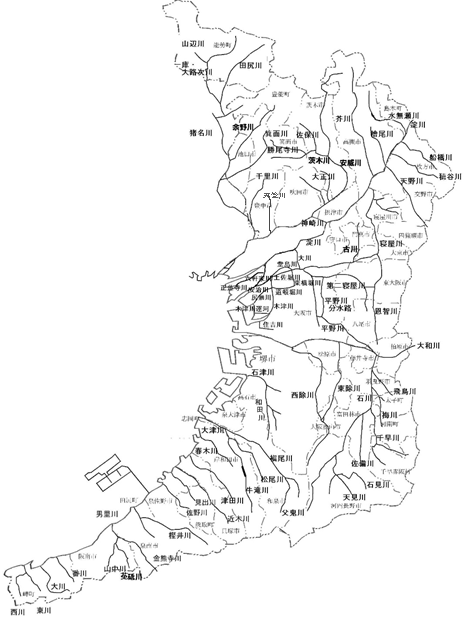 区分河川水域名範　　囲現在の類型現在の類型区分河川水域名範　　囲BOD等水生生物の保全淀川水域淀川下流(1)宇治川合流点から長柄堰までＢハ生物Bイ淀川水域淀川下流(2)長柄堰より下流Ｃイ生物Bイ淀川水域船橋川全域Ｂハ生物Bイ淀川水域穂谷川全域Ｂハ生物Bイ淀川水域檜尾川全域Ｂイ生物Bイ淀川水域天野川奈良県界より下流Ｂハ生物Bイ淀川水域芥川(1)京都府界から塚脇橋までＡＡイ生物Aイ淀川水域芥川(2)塚脇橋より下流Ａイ生物Bイ淀川水域水無瀬川全域Ａイ生物Aイ神崎川水域神崎川安威川、猪名川を除く神崎川Ｂロ生物Bイ神崎川水域天竺川全域Ｂイ生物Bイ神崎川水域安威川上流茨木市取水口より上流Ａイ生物Aイ神崎川水域安威川下流(1)・(2)茨木市取水口から大正川合流点までＡイ生物Bイ神崎川水域安威川下流(3)大正川合流点より下流Ｂロ生物Bイ神崎川水域佐保川及び茨木川全域Ａイ生物Bイ神崎川水域大正川全域Ａイ生物Bイ神崎川水域勝尾寺川全域Ａロ生物Bイ神崎川水域猪名川上流箕面川合流点より上流Ａイ生物Bイ神崎川水域猪名川下流(2)藻川分岐点から藻川合流点までＤイ生物Bイ神崎川水域箕面川(1)箕面市取水口より上流ＡＡイ生物Aイ神崎川水域箕面川(2)箕面市取水口から兵庫県界までＡイ生物Bイ神崎川水域余野川全域Ａイ生物Aイ神崎川水域千里川全域Ａイ生物Bイ神崎川水域田尻川兵庫県界より上流Ａイ生物Aイ神崎川水域一庫・大路次川京都府界から兵庫県界までＡイ生物Aイ神崎川水域山辺川全域Ａイ生物Aイ寝屋川水域寝屋川(1)住道大橋より上流Ｂイ生物Bロ寝屋川水域寝屋川(2)住道大橋より下流Ｄロ-寝屋川水域恩智川全域Ｃロ生物Bロ寝屋川水域古川全域Ｄロ-寝屋川水域第二寝屋川全域Ｄイ-寝屋川水域平野川分水路全域Ｄイ-寝屋川水域平野川全域Ｄイ-大阪市内河川大川大川全域及び城北川全域Ｂイ生物Bイ大阪市内河川堂島川全域Ｂイ生物Bイ大阪市内河川土佐堀川全域Ｃイ生物Bイ大阪市内河川道頓堀川全域Ｂイ生物Bイ大阪市内河川正蓮寺川全域Ｂイ生物Bイ大阪市内河川六軒家川全域Ｂイ生物Bイ大阪市内河川安治川全域Ｂイ生物Bイ大阪市内河川尻無川全域Ｂイ生物Bイ大阪市内河川木津川全域Ｂイ生物Bイ大阪市内河川木津川運河全域Ｂイ生物Bイ大阪市内河川住吉川全域Ｂロ生物Bイ大阪市内河川東横堀川全域Ｂイ生物Bイ大和川水域石川全域Ｂイ生物Bイ大和川水域千早川全域Ａイ生物Bイ大和川水域天見川全域Ａイ生物Bイ大和川水域石見川全域ＡＡイ生物Aイ大和川水域飛鳥川全域Ｃロ生物Bイ大和川水域梅川全域Ａイ生物Bイ大和川水域佐備川全域Ｂイ生物Bイ大和川水域大和川中流桜井市初瀬取入口から浅香山までＣハ生物Bイ大和川水域大和川下流浅香山から下流Ｄハ生物Bイ大和川水域東除川全域Ｃロ生物Bロ大和川水域西除川(1)狭山池流出端より上流Ｂロ生物Bイ大和川水域西除川(2)狭山池流出端より下流Ｄロ-泉州諸河川水域石津川全域Ｄイ-泉州諸河川水域和田川全域Ｃロ生物Bイ泉州諸河川水域大津川上流泉大津市高津取水口より上流Ｂロ生物Bイ泉州諸河川水域大津川下流泉大津市高津取水口より下流Ｃイ生物Bイ泉州諸河川水域牛滝川全域Ｂロ生物Bイ泉州諸河川水域松尾川全域Ｂハ生物Bイ泉州諸河川水域槇尾川全域Ｂイ生物Bイ泉州諸河川水域父鬼川全域Ａイ生物Bイ泉州諸河川水域春木川全域Ｄイ-泉州諸河川水域津田川全域Ｅイ-泉州諸河川水域近木川上流秬谷川合流点より上流Ｂイ生物Bイ泉州諸河川水域近木川下流秬谷川合流点より下流Ｄイ-泉州諸河川水域見出川全域Ｅイ-泉州諸河川水域佐野川全域Ｅイ-泉州諸河川水域樫井川上流兎田橋より上流Ｂイ生物Bイ泉州諸河川水域樫井川下流兎田橋より下流Ｅイ-泉州諸河川水域男里川全域Ａイ生物Bロ泉州諸河川水域金熊寺川全域Ａイ生物Bイ泉州諸河川水域菟砥川全域Ａイ生物Bイ泉州諸河川水域山中川全域Ａイ生物Bイ泉州諸河川水域番川全域Ａイ生物Bイ泉州諸河川水域大川全域Ａイ生物Bイ泉州諸河川水域東川全域Ａイ生物Bイ泉州諸河川水域西川全域Ａイ生物Bイ類型利用目的の適応性基準値基準値基準値基準値基準値類型利用目的の適応性水素イオン濃度（pH）生物化学的酸素要求量（BOD）浮遊物質量（SS）溶存酸素量（DO）大腸菌数AA水道１級、自然環境保全及びＡ以下の欄に掲げるもの6.5以上8.5以下　１mg/L 以下25mg/L以下7.5mg/L以上20CFU/100mL以下A水道２級、水産１級、水浴及びＢ以下の欄に掲げるもの6.5以上8.5以下２mg/L以下25mg/L以下7.5mg/L以上300CFU/100mL以下B水道３級、水産２級及びＣ以下の欄に掲げるもの6.5以上8.5以下３mg/L以下25mg/L以下５mg/L以上1,000CFU/100mL以下C水産３級、工業用水１級及びＤ以下の欄に掲げるもの6.5以上8.5以下５mg/L以下50mg/L以下５mg/L以上－D工業用水２級、農業用水及びＥの欄に掲げるもの6.0以上8.5以下８mg/L以下100mg/L以下２mg/L以上－E工業用水３級、環境保全6.0以上8.5以下10mg/L以下ごみ等の浮遊が認められないこと２mg/L以上－類型水生生物の生息状況の適応性基準値基準値基準値類型水生生物の生息状況の適応性全亜鉛ノニルフェノール直鎖アルキルベンゼンスルホン酸及びその塩（LAS）生物Aイワナ、サケマス等比較的低温域を好む水生生物及びこれらの餌生物が生息する水域0.03mg/L以下0.001mg/L以下0.03mg/L以下生物特A生物Ａの水域のうち、生物Ａの欄に掲げる水生生物の産卵場（繁殖場）又は幼稚仔の生育場として特に保全が必要な水域0.03mg/L以下0.0006mg/L以下0.02mg/L以下生物Bコイ、フナ等比較的高温域を好む水生生物及びこれらの餌生物が生息する水域0.03mg/L以下0.002mg/L以下0.05mg/L以下生物特B生物Ａ、又は生物Ｂの水域のうち、生物Ｂの欄に掲げる水生生物の産卵場（繁殖場）又は幼稚仔の生育場として特に保全が必要な水域0.03mg/L以下0.002mg/L以下0.04mg/L以下